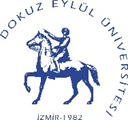 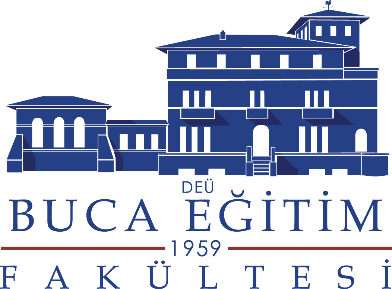 16. DÖNEM PEDAGOJİK FORMASYON EĞİTİMİ SERTİFİKAPROGRAMI KURSİYERLERİNİN DİKKATİNE!Ders Muafiyet Başvuruları ilgili Komisyon tarafından incelenmiş olup muafiyet talepleri kabul edilen kursiyerlerin hangi derslerden muaf tutulduğu aşağıdaki tabloda belirtilmiştir. Muaf olunan derslere ilişkin muafiyet durumları sisteme işlenecektir. Kursiyerin muaf olduğu derse ilişkin devam zorunluluğu ve sınav zorunluluğu bulunmamakta olup not dökümünde muaf olarak belirtilecektir.Listede ismi bulunmayan kursiyerlerin muafiyet başvuruları (ders içeriğinin uyuşmaması, ders kredisinin eksikliği gibi) nedenlerden dolayı kabul edilmemiştir.Öğretmenlik Uygulaması dersi için yapılan muafiyet başvurularına ilişkin talepler Yüksek Öğretim Kurulu Başkanlığının aşağıda belirtilen kararı gereği dikkate alınmamıştır.Pedagojik Formasyon Eğitimi Sertifika Programı kursiyerlerinin Öğretmenlik Uygulaması I ve II derslerinden muaf sayılıp sayılamayacağı hususu “Yüksek Öğretim Kurulu Başkanlığının 09.02.2022 tarihli Yükseköğretim Yürütme Kurulu” toplantısında incelenmiş olup aşağıdaki kararlar alınmıştır:a) Öğretmen yetiştiren fakültelerde okuyan veya Pedagojik Formasyon Eğitimi Sertifika Programına devam eden uygulama öğrencilerinin öğretmenlik uygulamasını, Milli Eğitim Bakanlığının 28.09.2021 tarihli Uygulama Öğrencilerinin Millî Eğitim Bakanlığına Bağlı Eğitim Kurumlarında Yapacakları Öğretmenlik Uygulamasına İlişkin Yönerge hükümleri uyarınca Milli Eğitim Bakanlığına bağlı resmi ve özel eğitim kurumlarında gerçekleştirdikleri ve uygulama öğretmenin en fazla 6 uygulama öğrencisine rehberlik edeceği, öğretmen, öğrenci ve akademisyen eşleştirmesi ile oluşacak kontenjanlar dâhilinde planlanması ve yürütülmesi gerektiği göz önüne alınarak Pedagojik Formasyon Eğitimi Sertifika Programına bir öğretim yılında sadece bir yarıyıl için öğrenci kabulünün yapılması, b) Pedagojik Formasyon Eğitimi Sertifika Programına İlişkin Çerçeve Usul ve Esaslar ve üniversitelerin eğitim öğretim yönetmeliği hükümleri çerçevesinde Teorik derslerden muafiyet konusunun üniversitelerin ilgili kurullarınca değerlendirilebileceği, ancak Öğretmenlik Uygulaması I ve II derslerinden muafiyet sağlanmaması, uygun görülmüştür. 